農業経営スキルアップセミナー・若い農業者のつどい～今こそ！若い力で地域を盛り上げよう！！～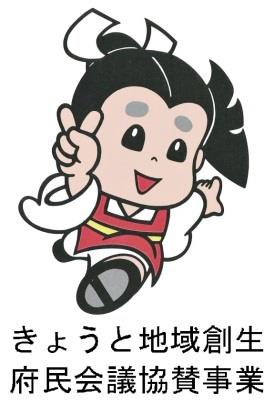 ◇日時　平成２９年１１月６日（月）１１：３０～１８：００◇視察先　若い衆でやろかい（京都府舞鶴市西方寺）、(株)丹波西山（綾部市小畑町）◇参加費　無料（飲物は各自で用意してください。）◇対象　丹後管内の農業青年、青年農業士◇定　員　25名程度（申込多数の場合は、先着順とさせていただきます。）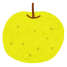 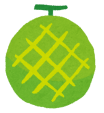 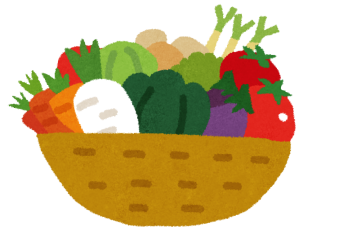 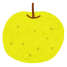 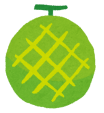 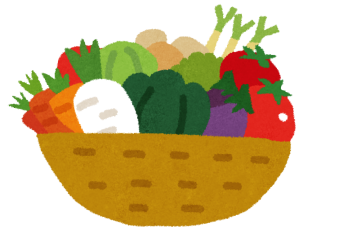 ◇主催　丹後地域農業士会、京都府丹後農業改良普及センター◆視察スケジュール　　　※昼食は各自すませて、集合場所へ来てください。お申込みは、平成２９年１０月１0日（火）１６：００までに申込用紙に必要事項を記入の上、京都府丹後農業改良普及センターまで、お申込みください。問い合せ先　丹後農業改良普及センター担い手づくり担当　橋本・曽根TEL（0772）62-4308　　FAX（0772）62-5894メール tanshin-no-tango-nokai@pref.kyoto.lg.jp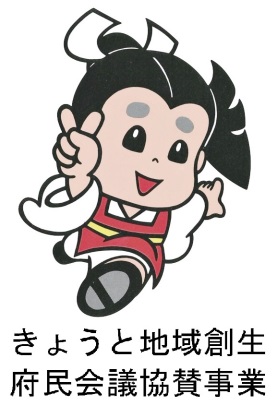 時間内容11:30峰山振興局　発12:00与謝野駅前　発　　→　　大庄屋上野家　着13:00～14:00視察１　添田氏作業場　若い衆でやろかい（舞鶴市西方寺）14:00～15:00バス移動　　→　　NPO法人里山ねっと・あやべ　着15:00～16:30視察２　里山ねっと研修室　及び　西山氏作業場  ㈱丹波西山（綾部市小畑町）17:30与謝野駅前　着18:00峰山振興局　着